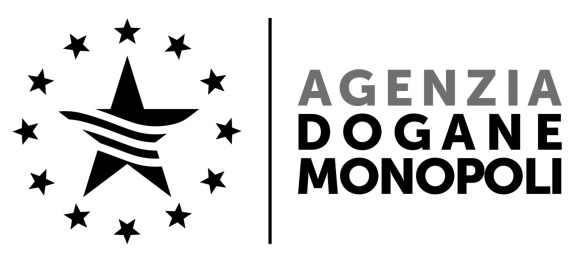 Ai Rappresentanti delle OO. SS. RegionaliCGIL FPUIL PACISL FPCONFSAL UNSAFEDERAZIONE INTESAMilano, 30 luglio 2018Si fa seguito alla richiesta del 21 giugno (in allegato) ed alla riunione del Comitato paritetico per l’innovazione tenutasi venerdì 27 luglio u.s., e si convoca per il giorno 7 agosto 2018 - alle ore 11:00 - presso la Sala riunioni di questa Direzione Regionale, una riunione sindacale avente all’ordine del giorno:la riorganizzazione dell’Agenzia delle Dogane e dei Monopoli, su base regionale;varie ed eventuali.Protocollo:29977 /RIRif: 27512 RU 12.07.218Rif: 27512 RU 12.07.218Direzione Regionale LombardiaArea Personale, Formazione e Organizzazione-Ufficio PersonaleDirezione Regionale LombardiaArea Personale, Formazione e Organizzazione-Ufficio PersonaleOggetto:Riorganizzazione Agenzia delle Dogane e dei Monopoli.Allegati:Allegati:1 -  Nota n. 27512 del 12 luglio 20182 -  Richiesta OO. SS. regionali del 21 giugno 20181 -  Nota n. 27512 del 12 luglio 20182 -  Richiesta OO. SS. regionali del 21 giugno 2018